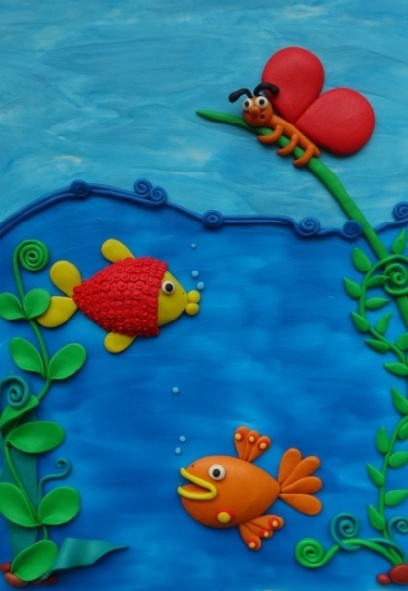 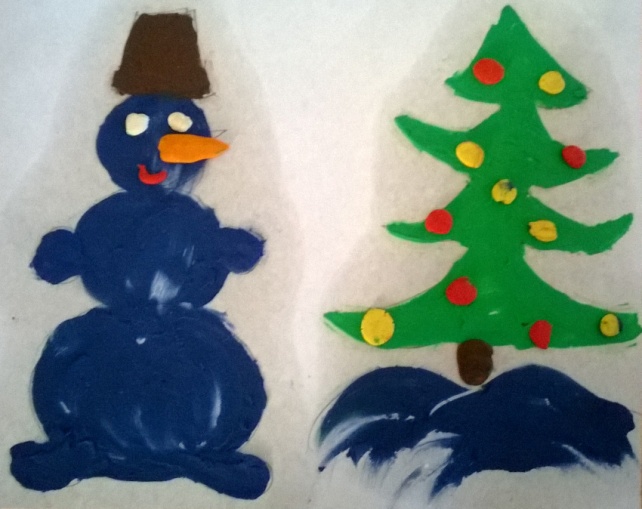 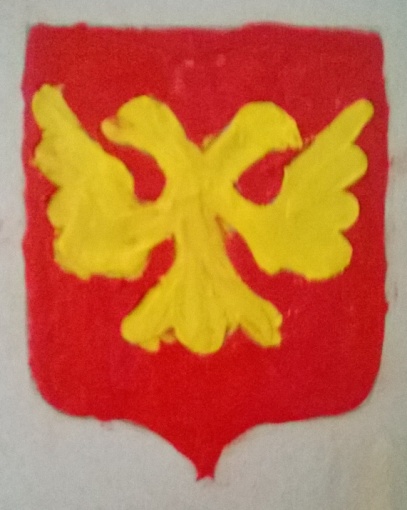 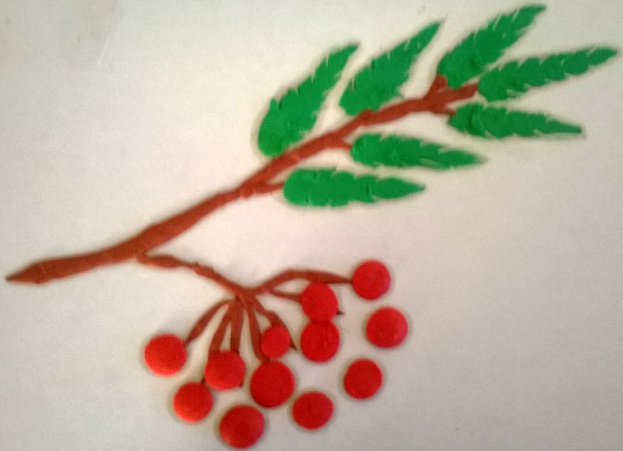 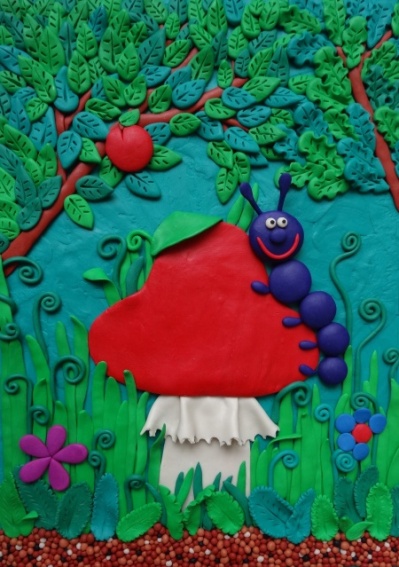 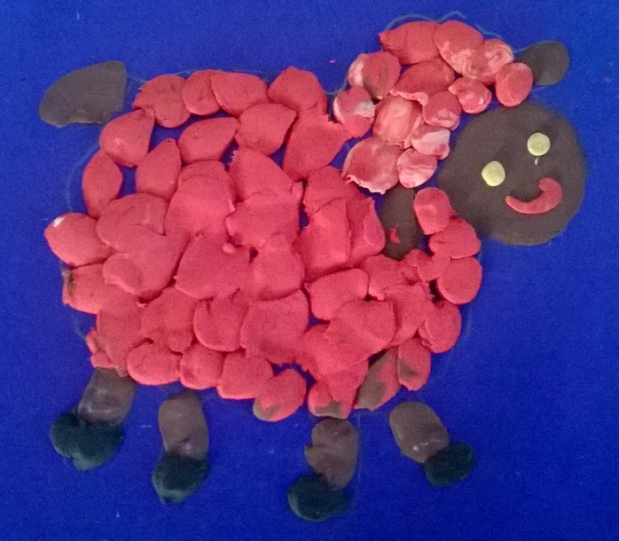 Лепка как средство развития мелкой моторики у детей дошкольного возраста.Лепка - самый осязаемый вид художественного творчества. Ребёнок не только видит то, что создал, но и трогает, берет в руки и по мере необходимости изменяет. Основным инструментом в лепке является рука (вернее, обе руки), следовательно, уровень умения зависит от владения собственными руками, а не кисточкой, карандашом или ножницами. С этой точки зрения технику лепки можно оценить как самую безыскусную и наиболее доступную для самостоятельного освоения.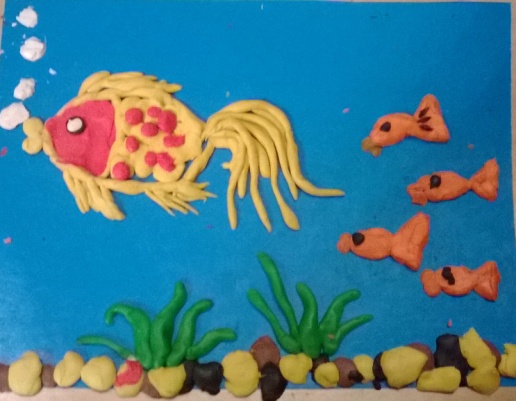 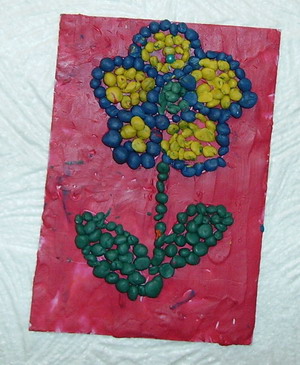 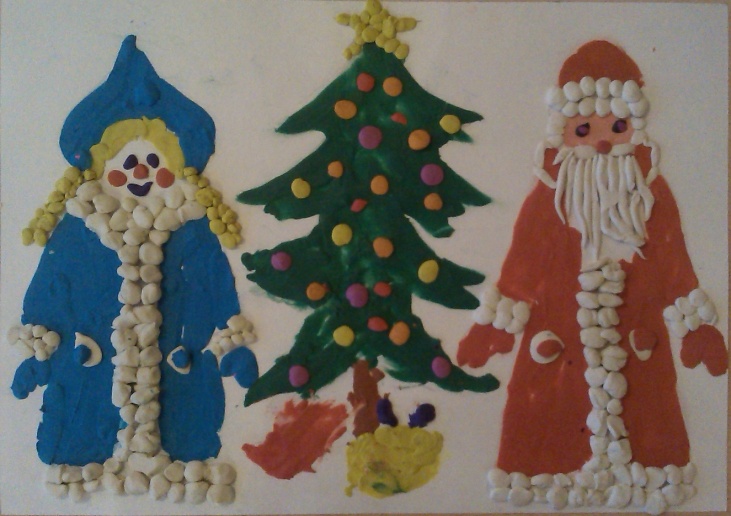 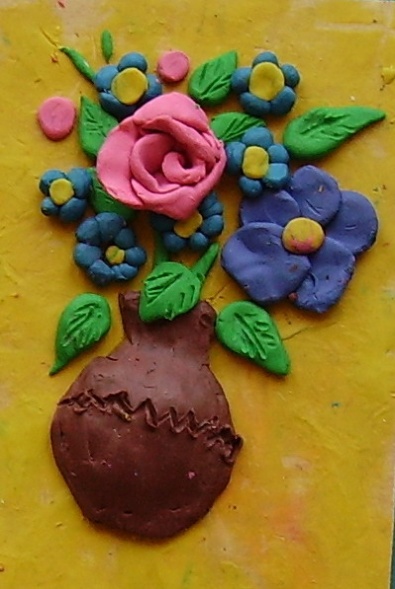 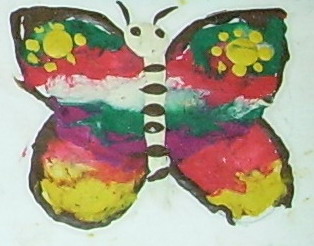 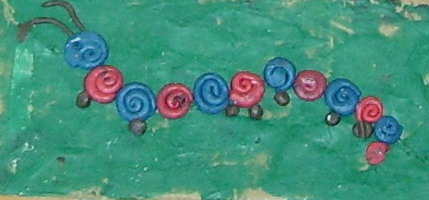 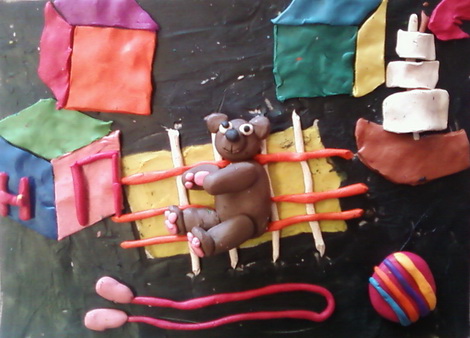 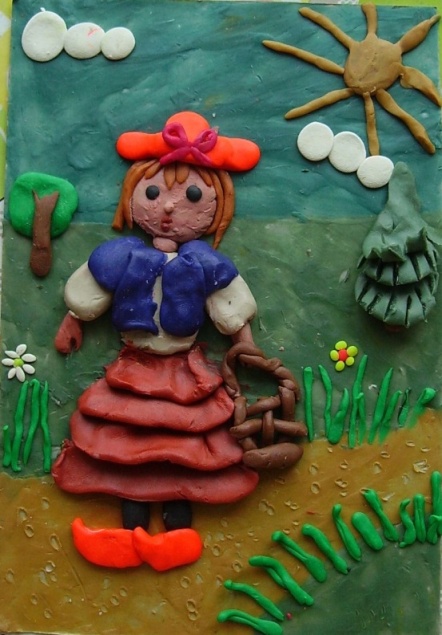 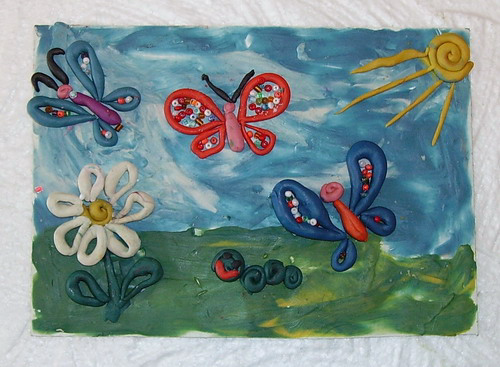 